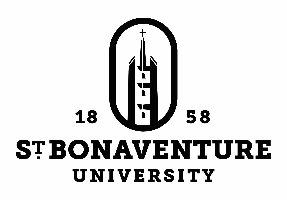 Clinical or Tenure Track Assistant, Associate, or Full Professor of Occupational TherapySt. Bonaventure University’s (SBU) School of Health Professions, Department of Occupational Therapy, is seeking applications for four 12-month Clinical or Tenure Track Assistant, Associate, or Full Professor positions beginning June 1, 2021 in the Master of Science in Occupational Therapy (MSOT) program. The SBU entry-level MSOT Program joined the School of Health Professions at SBU, which includes professional preparation programs in Public Health, Health Science, Nursing, and Physician Assistant Studies. Candidates must be certified by the NBCOT, eligible for licensure in the State of New York, and must have a minimum of 3 years’ experience in occupational therapy practice. Candidates must have an earned master’s degree in occupational therapy. Candidates must have Level I and Level II supervision experience.Candidates holding an advanced degree (e.g., OTD, EdD, PhD, ScD) are preferred. Demonstrated teaching experience in higher education is preferred. Candidates should be dynamic, effective, progressive educators and researchers who work well with others and will be expected to teach in their area of expertise, develop an independent line of scholarship, and provide service to the University and the profession. The successful candidate will provide support for student academic advising and mentoring. All faculty report directly to the Occupational Therapy Program Director. To apply, please send a letter of interest, curriculum vitae, and contact information for three references that can speak about fieldwork supervision, teaching, research, service and professional accomplishments via email in a single pdf file to the following: Dr. Joseph Pellerito Jr., PhD, OTRLAssociate Professor and ChairDepartment of Occupational Therapyjpelleri@sbu.eduM: (313) 643-7925St. Bonaventure University is an Affirmative Action/Equal Opportunity educational institution.  It is guided by the principle that equal opportunity means more than equal employment opportunity, and that access to facilities and services shall be available to all people regardless of their race, color, religion, sex, national origin, age, veteran status, disability, marital status, sexual orientation, or gender identity/expression. This principle is applicable to every member of the St. Bonaventure community, both students and employed personnel at every level, and to all facilities and services.In light of its commitment to create and maintain a safe learning and working environment, employment with St. Bonaventure University requires successful completion of a background screening. Unless otherwise provided by law, a criminal record will not automatically disqualify an individual from employment.